Allegato 1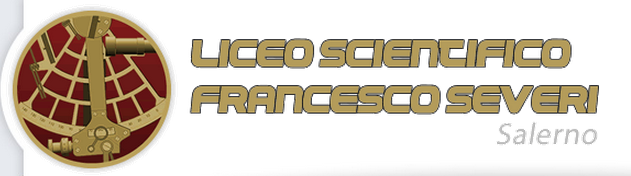 Liceo Scientifico indirizzo tradizionale Progettazione CurriculareSecondo biennio e MonoennioDipartimento di FILOSOFIA e  STORIAANNO SCOLASTICO 2017 /20181.	La normativa di riferimento, il Pecup e le Aree previste per gli studenti dei Licei2.        Gli assi culturali, le competenze base e le competenze chiave di cittadinanza3.       Il curricolo e i risultati di apprendimento attesi al termine del ciclo di studi1. La normativa di riferimento, il Pecup e le Aree previste per gli studenti dei LiceiRaccomandazione del Parlamento europeo e del Consiglio 18 dicembre 2006 relativa alle competenze chiave per l’apprendimento permanente;Linee Guida per l’obbligo d’istruzione, ai sensi del D.M. 22 agosto del 2007 n. 139D.P.R. 15 marzo 2010 n. 89 – Regolamento recante “Revisione dell’assetto ordinamentale, organizzativo e didattico dei licei”;D.I. 7 ottobre 2010 n. 211 – Schema di Regolamento recante Indicazioni Nazionali riguardanti gli obiettivi specifici di apprendimento concernenti le attività e gli insegnamenti compresi nei piani di studio previsti per i percorsi liceali.       PECUP2. Gli Assi culturali, le competenze base e le competenze di cittadinanzaAvvertenzaSono sbarrate le voci non pertinenti alle discipline di studio in oggetto.FILOSOFIASTORIA3. Il curricolo e i risultati di apprendimento attesi al termine del ciclo di studiFILOSOFIAAvvertenzaTutte le competenze e abilità in tabella (con i relativi riferimenti alle competenze base e alle competenze chiave di cittadinanza) sono riferibili all’intero corso del triennio, tenendo conto, ovviamente, della progressione degli apprendimenti. La progressione degli apprendimenti comporta, piuttosto, la scelta adeguata degli esercizi, delle attività e dei compiti autentici secondo livelli di difficoltà proporzionali e crescenti per accertarne il livello. Solo per fare un esempio, le competenze relative all’analisi testuale o di una fonte storica; o, ancora, quelle relative all’attualizzazione di una tematica filosofica, si possono sviluppare e valutare per livello raggiunto, tanto per un discente del terzo quanto del quinto anno. Anziché riscrivere anno per anno il criterio per valutarne il livello (base, intermedio, avanzato), abbiamo quindi ritenuto opportuno modulare il livello di complessità e la difficoltà dei compiti che il docente sceglie per testarle. In ogni caso, resta inteso che si tratta di una tabella di valutazione delle competenze in uscita, il cui grado di attendibilità si estende quindi considerando l’intero arco di tempo del triennio.STORIAAvvertenzaTutte le competenze e abilità in tabella (con i relativi riferimenti alle competenze base e alle competenze chiave di cittadinanza) sono riferibili all’intero corso del triennio, tenendo conto, ovviamente, della progressione degli apprendimenti. La progressione degli apprendimenti comporta, piuttosto, la scelta adeguata degli esercizi, delle attività e dei compiti autentici secondo livelli di difficoltà proporzionali e crescenti per accertarne il livello. Solo per fare un esempio, le competenze relative all’analisi testuale o di una fonte storica; o, ancora, quelle relative all’attualizzazione di una tematica filosofica, si possono sviluppare e valutare per livello raggiunto, tanto per un discente del terzo quanto del quinto anno. Anziché riscrivere anno per anno il criterio per valutarne il livello (base, intermedio, avanzato), abbiamo quindi ritenuto opportuno modulare il livello di complessità e la difficoltà dei compiti che il docente sceglie per testarle. In ogni caso, resta inteso che si tratta di una tabella di valutazione delle competenze in uscita, il cui grado di attendibilità si estende quindi considerando l’intero arco di tempo del triennio.Educazione civica – classi quarte/quinte        Discipline: Storia, FilosofiaRubrica delle competenze, abilità e conoscenze generali in uscitaIl profilo culturale, educativo e professionale dei Licei I percorsi liceali forniscono allo studente gli strumenti culturali e metodologici per una comprensione approfondita della realtà, affinché egli si ponga, con atteggiamento razionale, creativo, progettuale e critico, di fronte alle situazioni, ai fenomeni e ai problemi, ed acquisisca conoscenze, abilità e competenze sia adeguate al proseguimento degli studi di ordine superiore, all’inserimento nella vita sociale e nel mondo del lavoro, sia coerenti con le capacità e le scelte personali”. (art. 2 comma 2 del regolamento recante “Revisione dell’assetto ordinamentale, organizzativo e didattico dei licei…”). Per raggiungere questi risultati occorre il concorso e la piena valorizzazione di tutti gli aspetti del lavoro scolastico:lo studio delle discipline in una prospettiva sistematica, storica e critica; la pratica dei metodi di indagine propri dei diversi ambiti disciplinari;l’esercizio di lettura, analisi, traduzione di testi letterari, filosofici, storici, scientifici, saggistici e di interpretazione di opere d’arte; l’uso costante del laboratorio per l’insegnamento delle discipline scientifiche;la pratica dell’argomentazione e del confronto; la cura di una modalità espositiva scritta ed orale corretta, pertinente, efficace e personale;l‘uso degli strumenti multimediali a supporto dello studio e della ricerca. Si tratta di un elenco orientativo, volto a fissare alcuni punti fondamentali e imprescindibili che solo la pratica didattica è in grado di integrare e sviluppare. La progettazione delle istituzioni scolastiche, attraverso il confronto tra le componenti della comunità educante, il territorio, le reti formali e informali, che trova il suo naturale sbocco nel Piano dell’offerta formativa; la libertà dell’insegnante e la sua capacità di adottare metodologie adeguate alle classi e ai singoli studenti sono decisive ai fini del successo formativo. Il sistema dei licei consente allo studente di raggiungere risultati di apprendimento in parte comuni, in parte specifici dei distinti percorsi. La cultura liceale consente di approfondire e sviluppare conoscenze e abilità, maturare competenze e acquisire strumenti nelle aree: metodologica; logico argomentativa; linguistica e comunicativa; storico-umanistica; scientifica, matematica e tecnologica. Risultati di apprendimento comuni a tutti i percorsi liceali A conclusione dei percorsi di ogni liceo gli studenti dovranno:Risultati di apprendimento comuni a tutti i percorsi licealiA conclusione dei percorsi di ogni liceo gli studenti dovranno: 1. AREA METODOLOGICA  Aver acquisito un metodo di studio autonomo e flessibile, che consenta di condurre ricerche e approfondimenti personali e di continuare in modo efficace i successivi studi superiori, naturale prosecuzione dei percorsi liceali, e di potersi aggiornare lungo l’intero arco della propria vita.  Essere consapevoli della diversità dei metodi utilizzati dai vari ambiti disciplinari ed essere in grado valutare i criteri di affidabilità dei risultati in essi raggiunti. Saper compiere le necessarie interconnessioni tra i metodi e i contenuti delle singole discipline.2. AREA LOGICO-ARGOMENTATIVA Saper sostenere una propria tesi e saper ascoltare e valutare criticamente le argomentazioni altrui.  Acquisire l’abitudine a ragionare con rigore logico, ad identificare i problemi e a individuare possibili soluzioni. Essere in grado di leggere e interpretare criticamente i contenuti delle diverse forme di comunicazione. 3. AREA LINGUISTICA E COMUNICATIVA Padroneggiare pienamente la lingua italiana e in particolare:dominare la scrittura in tutti i suoi aspetti, da quelli elementari (ortografia e morfologia) a quelli più avanzati (sintassi complessa, precisione e ricchezza del lessico, anche letterario e specialistico), modulando tali competenze a seconda dei diversi contesti e scopi comunicativi; saper leggere e comprendere testi complessi di diversa natura, cogliendo le implicazioni e le sfumature di significato proprie di ciascuno di essi, in rapporto con la tipologia e il relativo contesto storico e culturale; curare l’esposizione orale e saperla adeguare ai diversi contesti. Aver acquisito, in una lingua straniera moderna, strutture, modalità e competenze comunicative corrispondenti almeno al Livello B2 del Quadro Comune Europeo di Riferimento. Saper riconoscere i molteplici rapporti e stabilire raffronti tra la lingua italiana e altre lingue moderne e antiche. Saper utilizzare le tecnologie dell’informazione e della comunicazione per studiare, fare ricerca, comunicare. 4. AREA STORICO-UMANISTICA Conoscere i presupposti culturali e la natura delle istituzioni politiche, giuridiche, sociali ed economiche, con riferimento particolare all’Italia e all’Europa, e comprendere i diritti e i doveri che caratterizzano l’essere cittadini.  Conoscere, con riferimento agli avvenimenti, ai contesti geografici e ai personaggi più importanti, la storia d’Italia inserita nel contesto europeo e internazionale, dall’antichità sino ai giorni nostri.  Utilizzare metodi (prospettiva spaziale, relazioni uomo-ambiente, sintesi regionale), concetti (territorio, regione, localizzazione, scala, diffusione spaziale, mobilità, relazione, senso del luogo...) e strumenti (carte geografiche, sistemi informativi geografici, immagini, dati statistici, fonti soggettive) della geografia per la lettura dei processi storici e per l’analisi della società contemporanea.  Conoscere gli aspetti fondamentali della cultura e della tradizione letteraria, artistica, filosofica, religiosa italiana ed europea attraverso lo studio delle opere, degli autori e delle correnti di pensiero più significativi e acquisire gli strumenti necessari per confrontarli con altre tradizioni e culture.  Essere consapevoli del significato culturale del patrimonio archeologico, architettonico e artistico italiano, della sua importanza come fondamentale risorsa economica, della necessità di preservarlo attraverso gli strumenti della tutela e della conservazione.  Collocare il pensiero scientifico, la storia delle sue scoperte e lo sviluppo delle invenzioni tecnologiche nell’ambito più vasto della storia delle idee.  Saper fruire delle espressioni creative delle arti e dei mezzi espressivi, compresi lo spettacolo, la musica, le arti visive.  Conoscere gli elementi essenziali e distintivi della cultura e della civiltà dei paesi di cui si studiano le lingue. 5. Area scientifica, matematica e tecnologica• Comprendere il linguaggio formale specifico della matematica, saper utilizzare le procedure tipiche del pensiero matematico, conoscere i contenuti fondamentali delle teorie che sono alla base della descrizione matematica della realtà.• Possedere i contenuti fondamentali delle scienze fisiche e delle scienze naturali (chimica, biologia, scienze della terra, astronomia), padroneggiandone le procedure e i metodi di indagine propri, anche per potersi orientare nel campo delle scienze applicate.• Essere in grado di utilizzare criticamente strumenti informatici e telematici nelle attività di studio e di approfondimento; comprendere la valenza metodologica dell’informatica nella formalizzazione e modellizzazione dei processi complessi e nell’individuazione di procedimenti risolutivi.Assi culturali Asse culturale dei linguaggiAsse matematico (non pertinente alla disciplina in oggetto)Asse scientifico-tecnologico (non pertinente alla disciplina in oggetto)Asse culturale storico-socialeCompetenze chiave di cittadinanzaC.C.1.Imparare ad imparareC.C.2.ProgettareC.C.3.ComunicareC.C.4.Collaborare e partecipareC.C.5.Agire in modo autonomo e responsabileC.C.6.Risolvere problemiC.C.7.Individuare collegamenti e relazioniC.C.8.Acquisire ed interpretare l’informazioneCompetenze base C.B.1.Comunicazione nella madrelinguaC.B.2.Comunicazione nelle lingue straniere (se con approccio CLIL)C.B.3.Competenza matematica e competenze di base in scienza e tecnologia (non pertinente alla disciplina in oggetto)C.B.4.Competenza digitaleC.B.5.Imparare a imparareC.B.6.Competenze sociali e civicheC.B.7.Spirito di iniziativa e imprenditorialitàC.B.8.Consapevolezza ed espressione culturaleAssi culturali Asse culturale dei linguaggiAsse matematico (non pertinente alla disciplina in oggetto)Asse scientifico-tecnologico (non pertinente alla disciplina in oggetto)Asse culturale storico-socialeCompetenze chiave di cittadinanzaC.C.1.Imparare ad imparareC.C.2.ProgettareC.C.3.ComunicareC.C.4.Collaborare e partecipareC.C.5.Agire in modo autonomo e responsabileC.C.6.Risolvere problemiC.C.7.Individuare collegamenti e relazioniC.C.8.Acquisire ed interpretare l’informazioneCompetenze base C.B.1.Comunicazione nella madrelinguaC.B.2.Comunicazione nelle lingue straniere (se con approccio CLIL)C.B.3.Competenza matematica e competenze di base in scienza e tecnologia (non pertinente alla disciplina in oggetto)C.B.4.Competenza digitaleC.B.5.Imparare a imparareC.B.6.Competenze sociali e civicheC.B.7.Spirito di iniziativa e imprenditorialitàC.B.8.Consapevolezza ed espressione culturaleNuclei fondantiTerzo annoLe radici greche del pensiero filosofico occidentaleL’incontro tra la filosofia greca e il cristianesimoQuarto annoDal naturalismo filosofico alla rivoluzione scientifica Lo Stato e il pensiero politico in età modernaIl rapporto tra conoscenza scientifica e filosofia in età modernaQuinto annoLa critica della filosofia come sapere assoluto (posthegelismo) e le radici del pensiero contemporaneoCompetenze (lungo tutto il triennio)Competenze base Competenze chiave di cittadinanzaComprensione filosofica ed esposizione orale di una questione C.B.1.Comunicazione nella madrelinguaC.B.2.Comunicazione nelle lingue straniere (se con approccio CLIL)C.B.5.Imparare a imparareC.B.8.Consapevolezza ed espressione culturaleC.C.1.Imparare ad imparareC.C.3.ComunicareC.C.6.Risolvere problemiC.C.7.Individuare collegamenti e relazioniC.C.8.Acquisire ed interpretare l’informazioneProduzione ed esposizione scritta e/o multimediale di una tematica filosofica C.B.1.Comunicazione nella madrelinguaC.B.2.Comunicazione nelle lingue straniere (se con approccio CLIL)C.B.4.Competenza digitale (in caso di ricerche sul Web e presentazioni multimediali)C.B.5.Imparare a imparareC.B.6.Competenze sociali e civiche (in caso di lavori di gruppo)C.B.8.Consapevolezza ed espressione culturaleC.C.1.Imparare ad imparareC.C.6.Risolvere problemiC.C.7.Individuare collegamenti e relazioniC.C.3.ComunicareC.C.8.Acquisire ed interpretare l’informazione C.C.2. Progettare (in caso di lavori di gruppo)C.C.4.Collaborare e partecipare (in caso di lavori di gruppo)C.C.5.Agire in modo autonomo e responsabile (in caso di lavori di gruppo)Rielaborare in maniera personale lo studio e la ricerca filosofica in modo approfondito e autonomo C.B.1.Comunicazione nella madrelinguaC.B.2.Comunicazione nelle lingue straniere (se con approccio CLIL)C.B.4.Competenza digitale (in caso di ricerche sul Web e presentazioni multimediali)C.B.5.Imparare a imparareC.B.8.Consapevolezza ed espressione culturaleC.C.1.Imparare ad imparareC.C.3.ComunicareC.C.7.Individuare collegamenti e relazioniC.C.8.Acquisire ed interpretare l’informazione C.C.2.ProgettareC.C.5.Agire in modo autonomo e responsabileC.C.6.Risolvere problemiLeggere e interpretare un testo di carattere filosoficoC.B.1.Comunicazione nella madrelinguaC.B.2.Comunicazione nelle lingue straniere (se con approccio CLIL)C.B.5.Imparare a imparareC.B.8.Consapevolezza ed espressione culturaleC.C.1.Imparare ad imparareC.C.3.ComunicareC.C.6.Risolvere problemiC.C.7.Individuare collegamenti e relazioniC.C.8.Acquisire ed interpretare l’informazionePartecipare al lavoro d’aula e al dibattito in maniera attiva, rispettosa e responsabileC.B.1.Comunicazione nella madrelinguaC.B.5.Imparare a imparareC.B.6.Competenze sociali e civicheC.B.7.Spirito di iniziativa e imprenditorialitàC.B.8.Consapevolezza ed espressione culturaleC.C.1.Imparare ad imparareC.C.2.ProgettareC.C.3.ComunicareC.C.4.Collaborare e partecipareC.C.5.Agire in modo autonomo e responsabileC.C.6.Risolvere problemiAbilità (lungo tutto il triennio)(Corrispondenti alle competenze. Per es. B2 significa abilità 2 riferita a Competenza 2)Comprendere e utilizzare il lessico e le categorie specifiche della tradizione filosofica nel contesto di una questione affrontataSaper individuare, distinguere ed esporre oralmente le tesi sostenute e le strategie retorico/argomentative utilizzate all’interno di una questione trattata Riflettere mediante esempi, domande significative e argomentazioni coerenti, individuando collegamenti e relazioni interne o esterne pertinenti al contesto del tema affrontatoCogliere di un autore o tema trattato sia il legame con il contesto storico-culturale, sia la potenziale portata universalistica (per es., quale domanda implica sulla conoscenza, sull’esistenza   dell’uomo o sul senso dell’essere in generale).Esporre in forma scritta i contenuti conoscitivi in modo esaustivo utilizzando il lessico filosofico in modo rigoroso e completo. Buona padronanza nell’uso della lingua italiana Argomentare con chiarezza le tesi in questione e le proprie, effettuando opportune connessioni di pensiero attraverso un uso corretto e consapevole dei connettivi logiciEsprimere il proprio punto di vista su un problema, una corrente, un’opera filosofica o il pensiero di un autore in modo esaustivo, ben strutturata dal punto di vista logico-sintattico e approfondito da ricerche personali scientificamente documentateEssere capace nella ricostruzione completa e corretta di un problema, una corrente, un’opera filosofica o il pensiero di un autore di compiere almeno una di queste operazioni:confrontare autori individuando in maniera esaustiva analogie/differenze;esplorare modelli di risposte alternative date ad uno stesso problema, valutandone le conseguenzemostrare capacità di riflettere e di ricontestualizzare le conseguenze che scaturiscono da una o più posizioni filosoficheriformulare i termini di una questione filosofica anche attraverso un uso creativo del linguaggio, utilizzando metafore, analogie ecc. Saper utilizzare, in lavori individuali e/o di gruppo, gli strumenti multimediali e il web a supporto dello studio e della ricerca (vedi rubrica di valutazione “lavori multimediali e produzione scritta di testi filosofici/storici”)Comprendere le radici concettuali e filosofiche della contemporaneità attraverso comparazioni, attualizzazioni e possibili riformulazioni delle questioni filosofiche trattate in chiave tematico-diacronicaSaper utilizzare il web e altri testi come fonti di ricerca per approfondimenti personali delle questioni filosofiche affrontate (capacità di selezione di fonti/siti web per: 1) attendibilità; 2) contestualizzazione 3) pertinenza nell’utilizzo delle citazioni tratte vengono tratte) Collegare la riflessione filosofica ad altri campi di ricerca e saperi disciplinari (rapporto con le scienze, l’arte, l’economia, la religione, la politica ecc.)Sviluppare la riflessione personale verificando uno o più dei seguenti criteri: 1) il discernimento analitico attraverso il giudizio critico, l'attitudine alla verifica delle fonti e all'approfondimento, alla discussione razionale come capacità di argomentare una tesi, anche in forma scritta, riconoscendo la diversità degli approcci e dei modelli di soluzione alternativi insiti nelle potenzialità del pensiero umano; 2) creatività nella capacità di riformulare quanto appreso inserendolo anche in contesti diversi da quello di partenza (attualizzazione, ribaltamento del punto di vista, nuove prospettive ecc.)Saper compiere operazioni elementari su un testo filosofico (paragrafazione, titolazioni, sottolineature significative, selezione e comprensione parole-chiave, produzione di microtesti, schemi o mappe per ritenere e comunicare le informazioni apprese in modo efficace ed efficiente)Riconoscere la distinzione: tesi/argomentazioneConsiderare la dialettica tra diversi punti di vista (tesi e antitesi) all’interno di un testo o tra più testiContestualizzare e esprimere con pertinenza osservazioni personaliLavorare in team con senso di responsabilità individuale, nella ripartizione ed integrazione dei diversi ruoli e compiti in vista di un obiettivoRispettare i tempi delle consegne e delle diverse attività individuali e/o di gruppo, con consapevolezza dei compiti inerenti al proprio ruolo anche in relazione a quello altruiRispettare, nel dibattito di idee e nelle relazioni interpersonali, i diversi punti di vista cognitivo-affettivi dei partecipantiAttivare azioni e risorse in prima persona, in vista di obiettivi individuali e/o di gruppoPartecipare individualmente in modo consapevole e responsabile agli obiettivi di gruppo con spirito collaborativo favorendo e contribuendo alla crescita delle competenze di tutti all’interno del gruppo di lavoro (per esempio attraverso forme di collaborazione peer-to-peer)ConoscenzeTerzo annoLa filosofia presocratica: senso della physis, del logos, dell’essere e del divenire Eraclito e Parmenide Dai sofisti alla svolta di SocrateLa filosofia di Platone e AristoteleCenni alle scuole filosofiche del periodo ellenistico e al neoplatonismoCristianesimo e filosofia greca Momenti della filosofia tardo antica e medioevale: Agostino d’Ippona Tommaso d’AquinoQuarto annoIl problema del metodo e della conoscenzaDal naturalismo al metodo sperimentale di GalileiDa Cartesio a Kant (tra empirismo e razionalismo)Le riflessioni sullo Stato moderno e i suoi modelli teoriciIl pensiero politico moderno in Hobbes, Locke e Rousseau Cenni all’idealismo tedesco con particolare riferimento a Hegel Quinto annoRipresa della filosofia hegeliana e critica alla filosofia come sapere assoluto tra Ottocento e NovecentoKierkegaardMarxNietzscheIl Positivismo Autori o problemi della filosofia del Novecento, indicativi di diversi ambiti concettuali e suscettibili di intersezioni anche con altri saperi. Almeno due percorsi a scelta tra: a) Husserl e la fenomenologia; b) Freud e la psicanalisi; c) Heidegger e l’esistenzialismo; d) il neoidealismo italiano; e) Wittgenstein e la filosofia analitica; f) vitalismo e pragmatismo; g) la filosofia d'ispirazione cristiana e la nuova teologia; h) interpretazioni e sviluppi del marxismo, in particolare di quello italiano; i) temi e problemi di filosofia politica; l) gli  sviluppi della  riflessione epistemologica; m) la filosofia del linguaggio; n) l'ermeneutica filosofica).Nuclei fondantiTerzo annoPoteri universali e poteri locali nel Medioevo (Impero, Papato, Feudo, Comuni)La crisi dei poteri universali e la nascita degli Stati europei  tra XI-XIV secoloIl Medioevo tra Occidente e Oriente (cristiani e musulmani)Le nuove scoperte geografiche e gli inizi dell’economia-mondoLa fine dell’unità cristiana in Europa e le guerre di religione tra XVI-XVII secoloQuarto annoLo Stato moderno e i suoi modelli (il caso inglese e il caso francese) Le rivoluzioni politiche del Sei-Settecento (inglese, americana, francese)Lo sviluppo economico e le contraddizioni dei processi di industrializzazione del Sette-Ottocento Il concetto moderno di nazione in Europa e in Italia dalla Restaurazione all’unità d’ItaliaLe dinamiche dello Stato italiano fino alla fine dell’OttocentoQuinto annoI fenomeni di massa nel NovecentoNazionalismi e imperialismi tra Ottocento e NovecentoLe guerre mondiali e i regimi totalitari tra fascismo e comunismo realeLa crisi economica del 1929 e gli inizi della globalizzazione Gli scenari della guerra fredda Momenti della storia repubblicana italianaAlcuni scenari del mondo attualeCompetenze (lungo tutto il triennio)Competenze base Competenze chiave di cittadinanzaComprensione storica ed esposizione orale di una questione C.B.1.Comunicazione nella madrelinguaC.B.2.Comunicazione nelle lingue straniere (se con approccio CLIL)C.B.5.Imparare a imparareC.B.8.Consapevolezza ed espressione culturaleC.C.1.Imparare ad imparare C.C.3.Comunicare C.C.6.Risolvere problemi C.C.7.Individuare collegamenti e relazioni C.C.8.Acquisire ed interpretare l’informazioneProduzione ed esposizione scritta e/o multimediale di una tematica storicaC.B.1.Comunicazione nella madrelinguaC.B.2.Comunicazione nelle lingue straniere (se con approccio CLIL)C.B.4.Competenza digitale (in caso di ricerche sul Web e presentazioni multimediali)C.B.5.Imparare a imparareC.B.6.Competenze sociali e civiche (in caso di lavori di gruppo)C.B.8.Consapevolezza ed espressione culturaleC.C.1.Imparare ad imparareC.C.6.Risolvere problemiC.C.7.Individuare collegamenti e relazioniC.C.3.ComunicareC.C.8.Acquisire ed interpretare l’informazione C.C.2. Progettare (in caso di lavori di gruppo)C.C.4.Collaborare e partecipare (in caso di lavori di gruppo)C.C.5.Agire in modo autonomo e responsabile (in caso di lavori di gruppo)Rielaborare in maniera personale lo studio e la ricerca storica in modo approfondito e autonomo C.B.1.Comunicazione nella madrelinguaC.B.2.Comunicazione nelle lingue straniere (se con approccio CLIL)C.B.4.Competenza digitale (in caso di ricerche sul Web e presentazioni multimediali)C.B.5.Imparare a imparareC.B.8.Consapevolezza ed espressione culturaleC.C.1.Imparare ad imparareC.C.3.ComunicareC.C.7.Individuare collegamenti e relazioniC.C.8.Acquisire ed interpretare l’informazione C.C.2.ProgettareC.C.5.Agire in modo autonomo e responsabileC.C.6.Risolvere problemiLeggere e interpretare fonti storiche e documenti di carattere storiograficoC.B.1.Comunicazione nella madrelinguaC.B.2.Comunicazione nelle lingue straniere (se con approccio CLIL)C.B.5.Imparare a imparareC.B.8.Consapevolezza ed espressione culturaleC.C.1.Imparare ad imparareC.C.3.ComunicareC.C.6.Risolvere problemiC.C.7.Individuare collegamenti e relazioniC.C.8.Acquisire ed interpretare l’informazionePartecipare al lavoro d’aula e al dibattito in maniera attiva, rispettosa e responsabile C.B.1.Comunicazione nella madrelinguaC.B.5.Imparare a imparareC.B.6.Competenze sociali e civicheC.B.7.Spirito di iniziativa e imprenditorialitàC.B.8.Consapevolezza ed espressione culturaleC.C.1.Imparare ad imparareC.C.2.ProgettareC.C.3.ComunicareC.C.4.Collaborare e partecipareC.C.5.Agire in modo autonomo e responsabileC.C.6.Risolvere problemiAbilità (lungo tutto il triennio)(Corrispondenti alle competenze. Per es. B2 significa abilità 2 riferita a Competenza 2)Collocare i principali eventi secondo le corrette coordinate spazio-temporaliComprendere e usare in maniera appropriata il lessico e le categorie proprie delle discipline storicheSaper esporre oralmente argomenti storici cogliendo, con coerenza e padronanza linguistica, i nodi salienti dell’interpretazione storiograficaRiconoscere ed esplicitare autonomamente la distinzione che sussiste tra storia e cronaca, tra eventi sui quali esiste una storiografia consolidata e altri sui quali invece il dibattito storiografico è ancora apertoEsporre oralmente, a sostegno della lettura e valutazione interpretativa di un fenomeno storico, diversi tipi di fonti, confrontandole tra loro anche in chiave antitetica e diacronico-sincronicaGuardare alla storia come a una dimensione significativa per comprendere aspetti della contemporaneità. Andranno verificati uno o più dei seguenti criteri: 1) la discussione critica e il confronto fra una varietà di prospettive e interpretazioni; 2) i processi di trasformazione secondo affinità-continuità e/o diversità-discontinuità fra civiltà ed epoche diverse; 3) collegamenti significativi tra conoscenze, consapevolezza storica e altri saperi (filosofia, scienza, arte, economia ecc.); 4) orientarsi sui concetti generali relativi alle istituzioni statali, ai sistemi politici e giuridici, ai tipi di società, alla produzione artistica e culturale anche in rapporto ad altre tradizioni politico-culturali (per es. la nostra Costituzione in relazione a quella americana)Esporre in forma scritta i contenuti conoscitivi in modo esaustivo utilizzando il lessico delle discipline storiche in modo rigoroso e completo. Buona padronanza nell’uso della lingua italiana Argomentare con chiarezza le ricostruzioni storiche, le tesi storiografiche in questione e quelle proprie, effettuando opportune connessioni di pensiero attraverso un uso corretto e consapevole dei connettivi logiciEsprimere il proprio punto di vista su una questione storiografica o un fenomeno storico in modo esaustivo, ben strutturato dal punto di vista logico-sintattico e approfondito da ricerche personali scientificamente documentateSaper utilizzare, in lavori individuali e/o di gruppo, gli strumenti multimediali e il web a supporto dello studio e della ricerca (vedi rubrica di valutazione “lavori multimediali e produzione scritta di testi filosofici/storici”)Essere capace nella ricostruzione completa e corretta di una questione storiografica o di un fenomeno storico per comprendere aspetti della contemporaneità di compiere almeno una di queste operazioni: 1) saper formulare domande e/o individuare il nodo problematico insito nella complessità di un fatto storico, tentando possibili risposte, articolando il proprio punto di vista in rapporto al dibattito storiografico e/o al richiamo documentato a fatti e/o documenti; 2) saper esprimere con consapevolezza gli usi valoriali e/o ideologici e/o sociali e/o politici (propri/impropri) che vengono fatti della memoria storica; 3) saper riflettere ed esplicitare gli elementi attivi nella formazione della memoria storica, evidenziandone i presupposti espliciti ed impliciti, quindi sviluppandone le conseguenze, e/o i possibili sviluppi alternativi nel tempo.Comprendere aspetti culturali, politici e socio-economici della contemporaneità attraverso comparazioni, attualizzazioni e possibili riformulazioni delle questioni storiche trattate in chiave tematico-diacronicaSaper utilizzare il web e altri testi come fonti di ricerca per approfondimenti personali delle ricerca storica (capacità di selezione di fonti/siti web per: 1) attendibilità; 2) contestualizzazione 3) pertinenza nell’utilizzo delle citazioni tratte vengono tratte) Sviluppare la riflessione personale verificando uno o più dei seguenti criteri: 1) saper formulare domande e/o individuare il nodo problematico insito nella complessità di un fatto storico, tentando possibili risposte, articolando il proprio punto di vista mediante riscontri puntuali in relazione al dibattito storiografico e/o al richiamo documentato a fatti e/o documenti; 2) saper esprimere con consapevolezza gli usi valoriali e/o ideologici e/o sociali e/o politici (propri/impropri) che vengono fatti della memoria storica; 3) saper riflettere ed esplicitare gli elementi attivi nella formazione della memoria storica, evidenziandone i presupposti espliciti ed impliciti, quindi sviluppandone le conseguenze, e/o i possibili sviluppi alternativi nel tempo Collegare la riflessione storiografica ad altri campi di ricerca e saperi disciplinari (rapporto con la filosofia, le scienze, l’arte, l’economia, la religione, la politica ecc.)Saper compiere autonomamente operazioni su una fonte storica o un documento storiografico (classificazione e schedatura della fonte storica, paragrafazione, titolazioni, sottolineature significative, selezione e comprensione parole-chiave, produzione di microtesti, schemi o mappe per ritenere e comunicare le informazioni apprese in modo efficace ed efficiente)Riconoscere ed esplicitare autonomamente la distinzione che sussiste tra storia e cronaca, tra eventi sui quali esiste una storiografia consolidata e altri sui quali invece il dibattito storiografico è ancora aperto.Esporre in forma scritta, a sostegno della lettura e valutazione interpretativa di un fenomeno storico, diversi tipi di fonti, confrontandole tra loro anche in chiave antitetica e diacronico-sincronica, per esprimere con pertinenza osservazioni personali.Lavorare in team con senso di responsabilità individuale, nella ripartizione ed integrazione dei diversi ruoli e compiti in vista di un obiettivoRispettare i tempi delle consegne e delle diverse attività individuali e/o di gruppo, con consapevolezza dei compiti inerenti al proprio ruolo anche in relazione a quello altruiRispettare, nel dibattito di idee e nelle relazioni interpersonali, i diversi punti di vista cognitivo-affettivi dei partecipantiAttivare azioni e risorse in prima persona, in vista di obiettivi individuali e/o di gruppoPartecipare individualmente in modo consapevole e responsabile agli obiettivi di gruppo con spirito collaborativo favorendo e contribuendo alla crescita delle competenze di tutti all’interno del gruppo di lavoro (per esempio attraverso forme di collaborazione peer-to-peer)ConoscenzeTerzo annoAspetti della rinascita dell’XI secoloI poteri universali (Papato e Impero)Comuni, feudi e monarchie La Chiesa e i movimenti religiosi Società ed economia nell’Europa basso-medievale Uno sguardo ad Oriente: impero bizantino e impero ottomanoLa crisi dei poteri universali e l’avvento delle monarchie territoriali e delle Signorie Le scoperte geografiche e le loro conseguenze Il CinquecentoLa definitiva crisi dell’unità religiosa dell’EuropaStati, guerre di religione, rapporti tra politica e religione in età modernaQuarto annoLa rivoluzione inglese e la monarchia parlamentare-costituzionale Il modello monarchico assolutistico della Francia di Luigi XIVLa “gloriosa rivoluzione” ingleseLa rivoluzione americanaDall’ancien regime alla critica illuministicaLa rivoluzione francese all’età napoleonicaLa rivoluzione agraria e industriale L’Europa tra Restaurazione e rivoluzione (1814-1848)Il processo di unificazione nazionale in Italia nel contesto europeoLo Stato italiano dalla Destra alla Sinistra storica nel contesto europeoQuinto annoEuropa e Mondo alla fine dell’Ottocento. Belle époque e seconda rivoluzione industrialeL’età giolittiana in Italia Imperialismi e nazionalismi in Italia e nel mondoLa prima guerra mondialeLa rivoluzione russa. Da Lenin a StalinLa crisi del primo dopoguerra e la svolta dei regimi totalitari (fascismo e comunismo storico)La crisi del 1929 e le sue conseguenze su scala mondialeLa seconda guerra mondialeLa guerra fredda. Fasi e periodizzazioniLa Costituzione, l’Italia repubblicana e la nascita degli organismi sovrannazionali (ONU, processi di integrazione europea)Lo studio della storia contemporanea è approcciato nella consapevolezza della differenza che sussiste tra storia e cronaca, tra eventi sui quali esiste una storiografia consolidata e altri sui quali invece il dibattito storiografico è ancora aperto. Trattazione di almeno un percorso che riguardi la seconda metà del ‘900, di cui, quelli qui di seguito elencati, sono alcuni possibili esempi: a) la questione mediorientale; b) la Repubblica italiana dalle origini agli anni ’70; c) il bipolarismo USA-URSS e il divario Nord/Sud (la decolonizzazione); d) la questione giovanile e la contestazione; e) la Globalizzazione; f) dal Welfare State al Neoliberismo; g) Ascesa e tramonto del Comunismo storico nel ‘900 ecc.GRIGLIA DI VALUTAZIONE COMPETENZE IN USCITA - EDUCAZIONE CIVICA (STORIA/FILOSOFIA) A.S. 2020–21 QUARTO E QUINTO ANNO GRIGLIA DI VALUTAZIONE COMPETENZE IN USCITA - EDUCAZIONE CIVICA (STORIA/FILOSOFIA) A.S. 2020–21 QUARTO E QUINTO ANNO GRIGLIA DI VALUTAZIONE COMPETENZE IN USCITA - EDUCAZIONE CIVICA (STORIA/FILOSOFIA) A.S. 2020–21 QUARTO E QUINTO ANNO CompetenzeVotoLivello di acquisizione delle competenze1. Saper collocare la propria esperienza personale in un sistema di regole fondato sul reciproco riconoscimento dei diritti e dei doveri correlato al senso di cittadinanza e ai suoi fondamenti costituzionali In fase di acquisizione (4-5)*1. Saper collocare la propria esperienza personale in un sistema di regole fondato sul reciproco riconoscimento dei diritti e dei doveri correlato al senso di cittadinanza e ai suoi fondamenti costituzionali 4Competenza acquisita in modo incompleto, anche se applicata in modo parzialmente corretto in taluni contesti solo con l’aiuto del docente2. Saper analizzare la realtà e i fatti concreti della vita quotidiana, elaborando generalizzazioni che aiutino a spiegare i comportamenti individuali e collettivi alla luce delle cittadinanze di cui si è titolare5Competenza acquisita in modo corretto anche se parzialmente completa e non sempre applicata in taluni contesti3. Riconoscere, attraverso la varietà e lo sviluppo storico delle diverse forme di cittadinanza, nei suoi collegamenti locali, nazionali e internazionali, la stretta interdipendenza tra fenomeni culturali, sociali, economici, istituzionali, tecnologici in chiave globale-localeLivello base 63. Riconoscere, attraverso la varietà e lo sviluppo storico delle diverse forme di cittadinanza, nei suoi collegamenti locali, nazionali e internazionali, la stretta interdipendenza tra fenomeni culturali, sociali, economici, istituzionali, tecnologici in chiave globale-locale6Competenza acquisita in modo corretto anche se parzialmente completa e non sempre applicata in taluni contesti4. Comprendere, attraverso il linguaggio e la logica interna dell’educazione civica, come è possibile influire profondamente sullo sviluppo e sulla qualità della propria esistenza a livello individuale e sociale, applicandola in modo efficace con autonomia e responsabilità a scuola come nella vita, in modo da saper individuare le strategie appropriate per la soluzione di situazioni problematiche, nel rispetto del principio di legalità e di solidarietà Livello intermedio (7-8)4. Comprendere, attraverso il linguaggio e la logica interna dell’educazione civica, come è possibile influire profondamente sullo sviluppo e sulla qualità della propria esistenza a livello individuale e sociale, applicandola in modo efficace con autonomia e responsabilità a scuola come nella vita, in modo da saper individuare le strategie appropriate per la soluzione di situazioni problematiche, nel rispetto del principio di legalità e di solidarietà 7Competenza acquisita in modo corretto e completo, anche se talvolta applicata in alcuni contesti solo con l’aiuto del docente4. Comprendere, attraverso il linguaggio e la logica interna dell’educazione civica, come è possibile influire profondamente sullo sviluppo e sulla qualità della propria esistenza a livello individuale e sociale, applicandola in modo efficace con autonomia e responsabilità a scuola come nella vita, in modo da saper individuare le strategie appropriate per la soluzione di situazioni problematiche, nel rispetto del principio di legalità e di solidarietà 8Competenza acquisita in modo corretto e completo e appropriatamente applicataArea tematica: Costituzione, diritto, legalità e solidarietà, cittadinanza attivaLivello avanzato (9-10)Area tematica: Costituzione, diritto, legalità e solidarietà, cittadinanza attiva9Competenza acquisita in maniera corretta, completa e approfondita da collegamenti pluridisciplinari Area tematica: Costituzione, diritto, legalità e solidarietà, cittadinanza attiva10Piena padronanza della competenza (correttezza, completezza, capacità di applicazione in contesti diversi, approfondita da collegamenti pluridisciplinari), applicata in maniera critica e personaleArea tematica: Costituzione, diritto, legalità e solidarietà, cittadinanza attivaValutazione finale(voto espresso in decimi non come mera media aritmetica)Valutazione finale(voto espresso in decimi non come mera media aritmetica)Area tematica: Costituzione, diritto, legalità e solidarietà, cittadinanza attivaCompetenzeOSA (Conoscenze/abilità)(per una visione più dettagliata vedi anche programmazione di Dipartimento per moduli)CompetenzeOSA (Conoscenze/abilità)(per una visione più dettagliata vedi anche programmazione di Dipartimento per moduli)1. Saper collocare la propria esperienza personale in un sistema di regole fondato sul reciproco riconoscimento dei diritti e dei doveri correlato al senso di cittadinanza e ai suoi fondamenti costituzionali ConoscenzeConoscere l’organizzazione costituzionale ed amministrativa del nostro Paese per rispondere ai propri doveri di cittadino ed esercitare con consapevolezza i propri diritti politici a livello territoriale e nazionaleConoscere i valori che ispirano gli ordinamenti comunitari e internazionali, nonché i loro compiti e funzioni essenzialiAbilitàEssere consapevoli del valore e delle regole della vita democratica anche attraverso l’approfondimento degli elementi fondamentali del diritto che la regolanoEsercitare correttamente le modalità di rappresentanza, di delega, di rispetto degli impegni assunti e fatti propri all’interno di diversi ambiti istituzionali e sociali, compreso quello inerente alla comunità scolasticaPartecipare al dibattito culturale al fine di cogliere la complessità dei problemi esistenziali, morali, politici, sociali, economici e scientifici e formulare risposte personali argomentateSviluppare consapevolezza e coerenza di comportamenti per affermare con ogni mezzo e in ogni contesto il principio di legalità e di solidarietà dell’azione individuale e sociale, promuovendo principi, valori e abiti di contrasto alla criminalità organizzata e alle mafiePer una descrizione più dettagliata delle competenze in uscita vedi anche Rubrica delle competenze, abilità e conoscenze generali in uscita e gli OSA specifici relativi alla Programmazione di Dipartimento per moduli tematici per l’Educazione civica2. Saper analizzare la realtà e i fatti concreti della vita quotidiana, elaborando generalizzazioni che aiutino a spiegare i comportamenti individuali e collettivi alla luce delle cittadinanze di cui si è titolareConoscenzeConoscere l’organizzazione costituzionale ed amministrativa del nostro Paese per rispondere ai propri doveri di cittadino ed esercitare con consapevolezza i propri diritti politici a livello territoriale e nazionaleConoscere i valori che ispirano gli ordinamenti comunitari e internazionali, nonché i loro compiti e funzioni essenzialiAbilitàEssere consapevoli del valore e delle regole della vita democratica anche attraverso l’approfondimento degli elementi fondamentali del diritto che la regolanoEsercitare correttamente le modalità di rappresentanza, di delega, di rispetto degli impegni assunti e fatti propri all’interno di diversi ambiti istituzionali e sociali, compreso quello inerente alla comunità scolasticaPartecipare al dibattito culturale al fine di cogliere la complessità dei problemi esistenziali, morali, politici, sociali, economici e scientifici e formulare risposte personali argomentateSviluppare consapevolezza e coerenza di comportamenti per affermare con ogni mezzo e in ogni contesto il principio di legalità e di solidarietà dell’azione individuale e sociale, promuovendo principi, valori e abiti di contrasto alla criminalità organizzata e alle mafiePer una descrizione più dettagliata delle competenze in uscita vedi anche Rubrica delle competenze, abilità e conoscenze generali in uscita e gli OSA specifici relativi alla Programmazione di Dipartimento per moduli tematici per l’Educazione civica3. Riconoscere, attraverso la varietà e lo sviluppo storico delle diverse forme di cittadinanza, nei suoi collegamenti locali, nazionali e internazionali, la stretta interdipendenza tra fenomeni culturali, sociali, economici, istituzionali, tecnologici in chiave globale-localeConoscenzeConoscere l’organizzazione costituzionale ed amministrativa del nostro Paese per rispondere ai propri doveri di cittadino ed esercitare con consapevolezza i propri diritti politici a livello territoriale e nazionaleConoscere i valori che ispirano gli ordinamenti comunitari e internazionali, nonché i loro compiti e funzioni essenzialiAbilitàEssere consapevoli del valore e delle regole della vita democratica anche attraverso l’approfondimento degli elementi fondamentali del diritto che la regolanoEsercitare correttamente le modalità di rappresentanza, di delega, di rispetto degli impegni assunti e fatti propri all’interno di diversi ambiti istituzionali e sociali, compreso quello inerente alla comunità scolasticaPartecipare al dibattito culturale al fine di cogliere la complessità dei problemi esistenziali, morali, politici, sociali, economici e scientifici e formulare risposte personali argomentateSviluppare consapevolezza e coerenza di comportamenti per affermare con ogni mezzo e in ogni contesto il principio di legalità e di solidarietà dell’azione individuale e sociale, promuovendo principi, valori e abiti di contrasto alla criminalità organizzata e alle mafiePer una descrizione più dettagliata delle competenze in uscita vedi anche Rubrica delle competenze, abilità e conoscenze generali in uscita e gli OSA specifici relativi alla Programmazione di Dipartimento per moduli tematici per l’Educazione civica4. Comprendere, attraverso il linguaggio e la logica interna dell’educazione civica, come è possibile influire profondamente sullo sviluppo e sulla qualità della propria esistenza a livello individuale e sociale, applicandola in modo efficace con autonomia e responsabilità a scuola come nella vita, in modo da saper individuare le strategie appropriate per la soluzione di situazioni problematiche, nel rispetto del principio di legalità e di solidarietàConoscenzeConoscere l’organizzazione costituzionale ed amministrativa del nostro Paese per rispondere ai propri doveri di cittadino ed esercitare con consapevolezza i propri diritti politici a livello territoriale e nazionaleConoscere i valori che ispirano gli ordinamenti comunitari e internazionali, nonché i loro compiti e funzioni essenzialiAbilitàEssere consapevoli del valore e delle regole della vita democratica anche attraverso l’approfondimento degli elementi fondamentali del diritto che la regolanoEsercitare correttamente le modalità di rappresentanza, di delega, di rispetto degli impegni assunti e fatti propri all’interno di diversi ambiti istituzionali e sociali, compreso quello inerente alla comunità scolasticaPartecipare al dibattito culturale al fine di cogliere la complessità dei problemi esistenziali, morali, politici, sociali, economici e scientifici e formulare risposte personali argomentateSviluppare consapevolezza e coerenza di comportamenti per affermare con ogni mezzo e in ogni contesto il principio di legalità e di solidarietà dell’azione individuale e sociale, promuovendo principi, valori e abiti di contrasto alla criminalità organizzata e alle mafiePer una descrizione più dettagliata delle competenze in uscita vedi anche Rubrica delle competenze, abilità e conoscenze generali in uscita e gli OSA specifici relativi alla Programmazione di Dipartimento per moduli tematici per l’Educazione civica